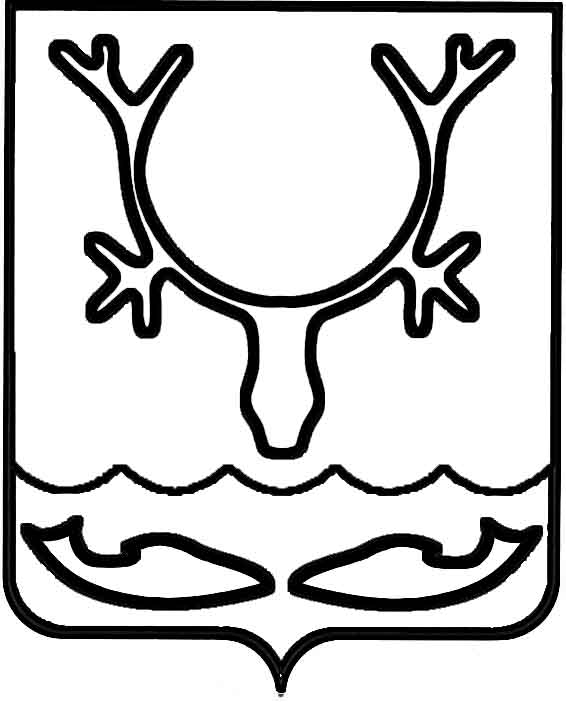 СОВЕТ городского округа "Город НАРЬЯН-МАР"46-я сессия III созыва_____________________________________ решениеВ соответствии с Федеральным законом от 06.10.2003 № 131-ФЗ "Об общих принципах организации местного самоуправления в Российской Федерации", Уставом муниципального образования "Городской округ "Город Нарьян-Мар" Совет городского округа "Город Нарьян-Мар" РЕШИЛ:1. Внести в Положение "О порядке участия муниципального образования "Городской округ "Город Нарьян-Мар" в организациях межмуниципального сотрудничества", утвержденное постановлением Совета городского округа "Город Нарьян-Мар" от 27.12.2006 № 127-п, следующие изменения:Во втором предложении пункта 1.6 слова "(из муниципальной казны), по решениям главы города Нарьян-Мара, согласованным с городским Советом" исключить.Раздел 1 дополнить пунктом 1.8 следующего содержания:"1.8. Глава города Нарьян-Мара в ежегодном отчете о результатах своей деятельности, деятельности администрации муниципального образования "Городской округ "Город Нарьян-Мар", в том числе о решении вопросов, поставленных городским Советом, представляет городскому Совету информацию об участии в деятельности Совета муниципальных образований Ненецкого автономного округа, объединений муниципальных образований, межмуниципальных некоммерческих организаций, межмуниципальных хозяйственных обществ.".Абзац второй пункта 2.3 исключить.Абзац второй пункта 3.4 исключить.Абзац второй пункта 3.5 изложить в следующей редакции:"Представители назначаются из числа депутатов городского Совета (по согласованию с городским Советом) или муниципальных служащих администрации города Нарьян-Мара.".Раздел 3 дополнить пунктом 3.6 следующего содержания:"3.6. Глава города Нарьян-Мара вправе давать поручения представителю города Нарьян-Мара по любым вопросам, связанным с участием в органах управления некоммерческой организации, в том числе относительно позиции города Нарьян-Мара по вопросам повестки дня заседаний органов управления некоммерческой организации.".В пунктах 4.1 и 4.3 слова "закрытых акционерных обществ" заменить словами "непубличных акционерных обществ".Абзац второй пункта 4.4 изложить в следующей редакции:"Представители назначаются из числа депутатов городского Совета (по согласованию с городским Советом) или муниципальных служащих администрации города Нарьян-Мара.".2. Настоящее решение вступает в силу после его официального опубликования.г. Нарьян-Мар28 сентября 2017 года№ 431-рО внесении изменений в Положение
"О порядке участия муниципального образования "Городской округ "Город Нарьян-Мар" в организациях межмуниципального сотрудничества"Глава городского округа"Город Нарьян-Мар"_____________________О.О. БелакПредседатель Совета городского округа "Город Нарьян-Мар"______________________О.М. Петунина